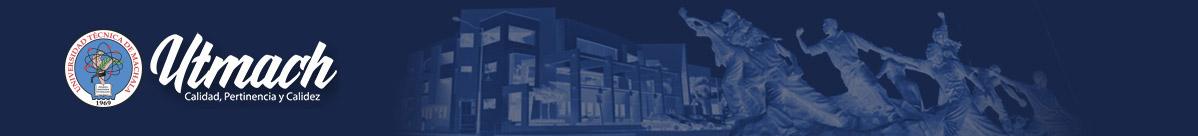 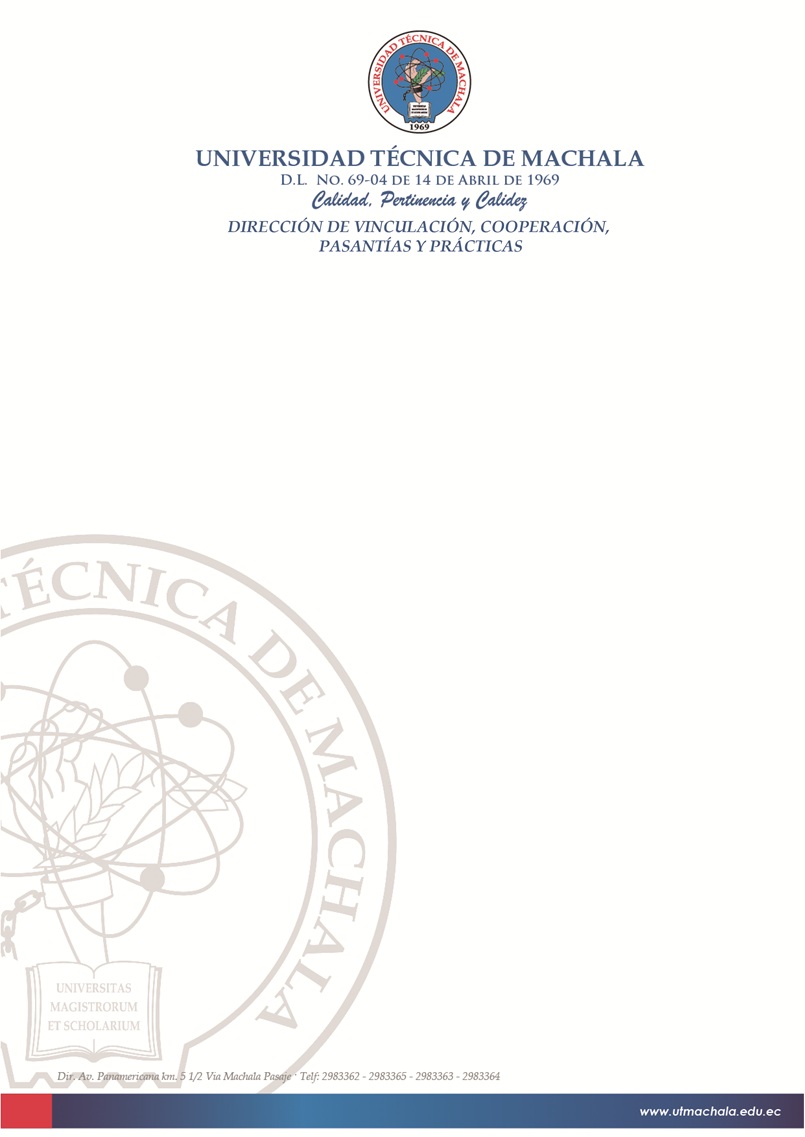 FORMATO PROVIS PROYECTO DE VINCULACIÓN CON LA SOCIEDAD – PROVISMachala, mes y año de presentación FORMATO DE PROYECTO DE VINCULACIÓN CON LA SOCIEDAD - PROVISDATOS INFORMATIVOSALINEACIÓN CON LOS NIVELES DE PLANIFICACIÓN Y DEL CONOCIMIENTO DATOS DE LA INSTITUCIÓN / ORGANIZACIÓN COOPERANTEANTECEDENTES DEL PROYECTO (400 palabras) PROBLEMA Y DIAGNÓSTICO (600 palabras) JUSTIFICACIÓN (600 palabras) CONTEXTO Y POBLACIÓN META Población metaOBJETIVOS GENERAL La redacción del objetivo general, toma insumos de los efectos superiores del árbol de objetivos  ESPECÍFICO (un objetivo equivale a un problema central) Responde al problema central y descrito en el ítem cinco. Explícitamente con el cumplimiento del objetivo específico, se está contribuyendo en la solución del problema, sobre cual el proyecto da respuesta y es la base del diseño de la propuesta. Por tanto, si no está bien planteado, incide en la formulación de resultados, indicadores y evidencias a generar. Por ese motivo, es condición formular los árboles de problemas y objetivos.PLANIFICACIÓN DE RESULTADOS FORTALECIMIENTO DE LAS CAPACIDADES ACADÉMICAS EN FUNCIÓN DE LOS RESULTADOS  PROGRAMACIÓN ACADÉMICA POR RESULTADOS  CRONOGRAMA  PRESUPUESTO DEL PROYECTO Programa 84.- Gestión de la vinculaciónVINCOPP Contraparte:Financiamiento o gestión de fondos externos:IMPACTOS PROYECTADOS METODOLOGÍAMONITOREO Y EVALUACIÓN DEL PROYECTO Enfoques y tipos de evaluación Tipo de evaluación e instrumentos a aplicarseFIRMAS DE RESPONSABILIDADNota: Se adjuntará por cada periodo académico ordinario el acta de asignación docente y estudiantil, como instrumento de planificación de la vinculación social conforme lo solicita el modelo de evaluación institucional.Anexos Matriz de causa – efecto Árbol de problemasÁrbol de objetivos Otros Código IES: 1011 1011 1011Código del proyecto (CUP):Nombre del proyecto:Nombres completos de Coordinador – director del proyecto:Nombres completos de docentes participantes por carrera:Facultad o entidad responsable:Disciplinariedad: Fecha inicio de ejecución:  __/__/____ __/__/____ __/__/____Fecha fin de ejecución:__/__/______/__/______/__/____Población meta: Ubique la cantidad y  tipo de población atendidaUbique la cantidad y  tipo de población atendidaUbique la cantidad y  tipo de población atendidaLocalización:Circunscripción territorial (nombre de la jurisdicción territorial)Circunscripción territorial (nombre de la jurisdicción territorial)Circunscripción territorial (nombre de la jurisdicción territorial)Alcance territorial:Internacional  Nacional Alcance territorial:ProvincialCantonal  Alcance territorial:Parroquial Institucional Dominios académicos de la UTMACHLínea de investigación de la UTMACHPrograma de vinculación Disponibilidad de convenio marco/ especifico o carta de compromiso Objetivo de desarrollo sostenible (nivel internacional)Objetivo del plan nacional de desarrollo (Nacional)En función del Plan de Oportunidades vigenteObjetivo de la planificación Institucional de la UTMACH En función del PEDI vigente Campos de detallados del conocimientoCarreras Razón social: (Jurídica / natural)Razón social: (Jurídica / natural)RUC:RUC:Dirección:Dirección:Representante legal:Representante legal:Persona de contacto:Persona de contacto:Nombres completos del personal técnico involucrado (tutor externo):Nombres completos del personal técnico involucrado (tutor externo):Correo electrónico:Correo electrónico:Nro. telf. Convencional o celular:Nro. telf. Convencional o celular:Población meta: Nro. de hombres  Personas beneficiaras del proyecto Población meta: Nro. de mujeres: Personas beneficiaras del proyectoPoblación meta: Nro. de mujeres en periodo de gestación Población meta: Nro. de adultos mayoresPoblación meta: Nro. de niños/asPoblación meta: Nro. de personas con discapacidadPoblación meta: Etnia/nacionalidad: Aquí se podría poner las alternativas en cuanto a pueblos y nacionalidades Población meta: Número total de beneficiarios:Considere los siguientes aspectos en describir los antecedentes del proyecto:Ubica y describe el problema central que va resolver con el proyecto en un entorno especificoResponde a propuestas nuevas de la cartera de proyectos institucionales Aborda nuevos problemas del entorno que aspira solucionar El proyecto responde a iniciativas previas o experiencias de otras propuestas o es iniciativa nueva o propia o es replicaResponde la propuesta a buenas prácticas de la UTMACH o de alguna IESSi con la propuesta se va ampliar hacia otros grupos meta y localidad / organización / institución  Participación de carrerasEnfoque disciplinar  Ubica la contraparte del proyecto y la cooperación que se establece Otras circunstancias que se toman como pautas para el planteamiento del proyectoPrecise el problema central identificado y priorizado previamente del conjunto de problemas, prevaleciendo el enfoque territorial  y derechos; siendo este al que responde el proyecto como la solución. Luego problematice el problema realizando un análisis de los factores casuísticos y de impacto que promueva en el contexto en la cual esta insertado el problema, asociado a una población meta o participantes del proyecto.  Para ello, elabore el árbol de problemas y de objetivos. Con base al árbol de objetivos, conjunto de causas, elabore el cuestionario, con el cual, previa aplicación, proceda a realizar la línea base. El problema se constituye en la base referencial de la formulación del objetivo específico de la propuesta. Colocar en ANEXO los dos árboles. Incorpore datos estadísticos oficiales del sistema nacional de información, datos duros de documentos oficiales o de estudios previos que fundamenten el problema. Puede incorporarse tablas y gráficos  Describa además los actores del problema y un breve análisis de la interrelación de los actores vinculados con la propuesta (análisis de actores).Beneficios que va a tener la población meta con los resultados logrados con el proyecto, una vez que se haya ejecutado Fundamente de la viabilidad de ejecución, en cuanto a la participación de la población y los acuerdos entre las carreras en la solución del problema. Incluye la además la viabilidad política Describe la participación de entidades cooperantes, contrapartes o acuerdos de asociatividad que contribuyen en la gestión del proyecto, expresados en recursos, y otros aportesBeneficios del proyecto en el logro de los aprendizajes de los estudiantes con las prácticas preprofesionales laborales y de servicio comunitarioLa participación de las carreras con su pertinencia en la solución del problema central. Inclúyase la explicación del estado de los currículos, la correspondencia con los syllabus y las líneas operativas alternativas de vinculaciónEspecifique la correspondencia de la propuesta, con el plan de desarrollo nacional y los planes de desarrollo y ordenamiento territorial de los niveles de gobierno, en relación a los objetivos planteados. Además con los ODS-30Señalar un marco legal que fundamenta la existencia de la propuesta Nota: en el caso de la participación de dos o más carreras, debe incorporar en la justificación (dos o más párrafos), desde su pertinencia de los contenidos mínimos y la demanda social, como también de su quehacer en contribuir desde la vinculación a resolver problemas de la comunidad plenamente identificados y delimitados, tomando como base el problema central.PoblaciónTotalPorcentajeHombresMujeresTotalEn el supuesto caso que la carrera o las carreras que participan en la atención de diversas poblaciones meta, segmentada en grupos intergeneracionales de la misma localidad, pueden incorporarlas haciendo la respectiva diferenciación y desagregación en matrices, sin olvidar el enfoque territorial y de derechos.Lógica de intervenciónResumen narrativoLínea operativa Indicadores & metaMedios de verificaciónSupuestosObjetivo generalObjetivo especificoResultados(componentes)  R1Resultados(componentes)R2Resultados(componentes)R3Resultados(componentes)R4 Etc.ResultadosCarrera / asignatura Habilidades y destrezas que poseen los estudiantes    Resultados de aprendizaje y perfil de egresoRoles / funciones que va desarrollar el estudiante  Resultado 1Las asignaturas que se fortalecerán con la ejecución del proyecto, en función del objetivo de la asignatura, resultados de aprendizaje y perfil de egreso.Enumerar los conocimientos, habilidades y destrezas que posee el estudiante participante según el nivel que cursa, mismas que serán fortalecidos en la ejecución del proyecto y de la práctica preprofesional.Describa los resultados de aprendizaje y perfil de egreso de acuerdo a la malla curricular de la carrea Indique las funciones y actividades que va a desarrollar el estudiante en favor de la comunidad Resultado 2Resultado 3Resultado 4Resultado 5 ResultadosCarrera / asignatura HorasNo estudiantes participantes Nivel de estudios Evidencias a generar Resultado 1Resultado 2Resultado 3Las actividades programadas deben estar en concordancia con los resultados formulados y asumidos por la carrera (s), mismo que los van a generar en la medida que vayan cumpliendo las actividades y tareas propuestas. Tomar en cuenta además los indicadores en el diseño de las actividades. Y son precisamente estas, las cumplen los gestores y estudiantes, previa programación con las respectivas evidencias que deben generar. Junto a las actividades, están los medios y recursos que van a recurrir y requerir en la ejecución. La línea de tiempo queda discreción del acuerdo de las carreras, que, por general, va asociado al ejercicio de los ciclos académicos. La carrera debe realizar un plan de intervención en función de las actividades y tareas que establezca y orienten al cumplimiento de metas. ResultadosActividadesMedios y recursos Tiempo / semestre Tiempo / semestre Tiempo / semestre Tiempo / semestre Tiempo / semestre Tiempo / semestre ResultadosActividadesMedios y recursos IIIIIIIVVVIResultado 1Actividad Resultado 1Actividad Resultado 1Actividad Resultado 1Actividad, etc. Resultado 2 2.1. Actividad Resultado 2 2.2. Actividad Resultado 2 2.3. Actividad Resultado 2 2.4. Actividad, etc.Resultado 3 3.1. Actividad Resultado 3 3.2. Actividad Resultado 33.3. Actividad, etc. RESUMEN POR GRUPO DE GASTO:Detalle de grupo según partida:Detalle de grupo según partida:Detalle de grupo según partida:TOTAL:Detalle de ítem Unidad Cantidad Valor unitario Total Concepto. - Detalle de bienes/serviciosDetalle de ítem Unidad Cantidad Valor unitario Total Concepto. - Detalle de bienes/serviciosOtros aportes Unidad Cantidad Valor unitario Total Concepto. - Detalle de bienes/serviciosDescriba los impactos por cada uno de los resultados programados y en función de los criterios que podrían estimarse al final de la ejecución del proyecto. Los impactos por su carácter de ser proyectivos, lo que implica la presunción hipotética, con base a la pregunta ¿Qué pasa luego se logran los resultados y metas, el proyecto ha concluido? Por tanto, se puede estimar a partir de los resultados asumiéndolos como preguntas. Sin embargo, no todos los resultados, deben tener impactos explícitos, es decir, no se debe forzar a establecer los posibles impactos, pero si acoger y establecer con alcance a sostenibilidad que es otro de los desafíos de las propuestas de intervención, más que dejar la huella, y metas concluidas, se supone que deber haber cambios transformacionales, prosperidad humana y ambiental.  En conclusión, los impactos son posibles hipótesis de desarrollo.  ResultadosImpactos esperadosImpactos esperadosImpactos esperadosImpactos esperadosImpactos esperadosImpactos esperadosImpactos esperadosResultadosSocialCientíficoEconómicoPolíticoAmbientalCulturalOtros R1.R2.R3, etc. METODOLOGÍA O ESTRATEGIA DE EJECUCIÓN La estrategia de ejecución debe describir el paso a paso cómo se va a ejecutar la intervención, tomando como base el cronograma.  Puede organizar en bloques o fases la metodología de ejecución del proyecto. A cada fase le puede colocar un nombre que diferencie las fases de ejecución y que están en directa sintonía con las actividades programadas por cada resultado e indicador. Incluso a criterio de la carrera tiene que realizar un plan de intervención a partir de lo programado en la matriz de marco lógico y el cronograma. Contenidos de la matriz de marco lógico Indicadores Enfoques de evaluación Enfoques de evaluación Enfoques de evaluación Tipos de evaluaciónTipos de evaluaciónTipos de evaluaciónTipos de evaluaciónContenidos de la matriz de marco lógico Indicadores Cuantitativa Cualitativa Mixta Intermedia (durante la ejecución)Post (Concluido la intervención) Ex post (luego ejecución)Objetivo general Objetivo especifico Resultados Tipo de evaluación Instrumentos / técnicas que aplicara en la evaluación (in situó)Instrumentos / técnicas que aplicara en la evaluación (in situó)Instrumentos / técnicas que aplicara en la evaluación (in situó)Instrumentos / técnicas que aplicara en la evaluación (in situó)Instrumentos / técnicas que aplicara en la evaluación (in situó)Instrumentos / técnicas que aplicara en la evaluación (in situó)Instrumentos / técnicas que aplicara en la evaluación (in situó)Instrumentos / técnicas que aplicara en la evaluación (in situó)Instrumentos / técnicas que aplicara en la evaluación (in situó)Tipo de evaluación Grupo focal Taller Asamblea Juicio de expertos Entrevista Encuesta Ficha de observación Panel de invitados Otros Intermedia Post Ex post ResultadosDocenteFirmaResultado 1Gestor principalResultado 2Gestor de componente Resultado 3Gestor de componenteResultado 4Gestor de componenteElaboración de propuesta: Iván Gordillo QuizhpeDirector de VINCOPPRecomendaciones y edición Katerine Guevara CorreaJefe de la unidad Prácticas PreprofesionalesAlexandra Roldán MongeAnalista de vinculación con la sociedad